Спартакиада "МАЛЫШ"Спорт нам поможетСилы умножить!!!   И вновь мы спешим на спортивный стадион школы №40. 22 мая здесь прошел заключительный этап Спартакиады «МАЛЫШ» по легкой атлетике среди детских садов города Тюмени.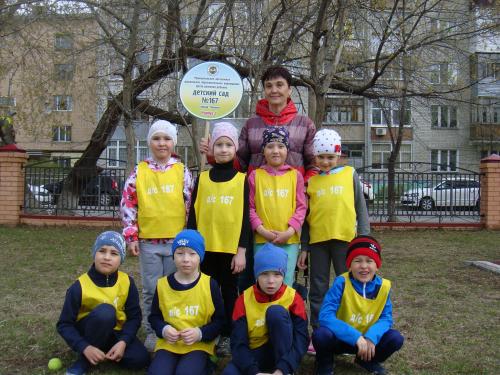 20 команд Центрального округа вышли на старт побороться за призовые  места. 
Соревнования начались одновременно по 3 дисциплинам: бег 30 метров, прыжок в длину, метание мяча и в заключении бег 300 метров на выносливость.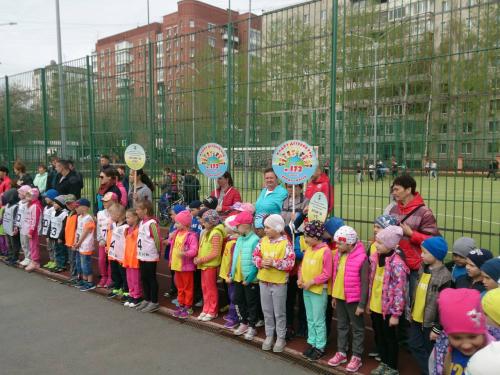 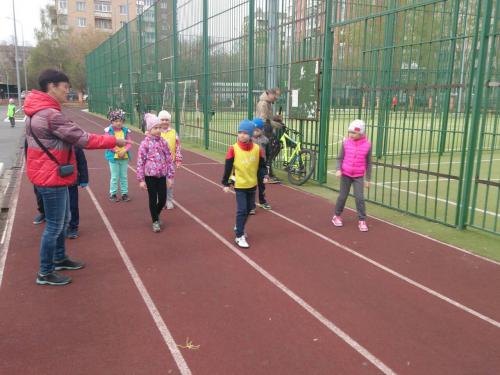 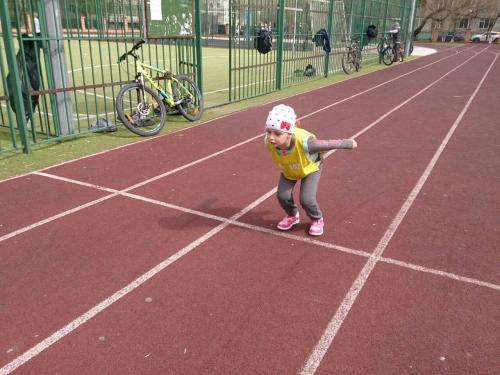 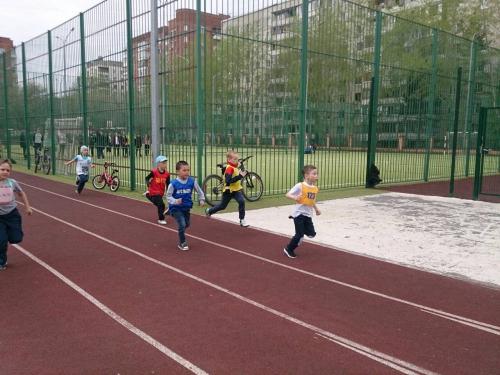  
Спортивный азарт охватил не только детей, но и взрослых. Они «болели» за свои команды, подбадривали их словом  «Вы самые лучшие!».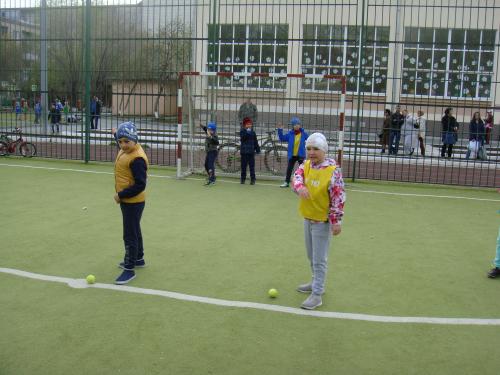 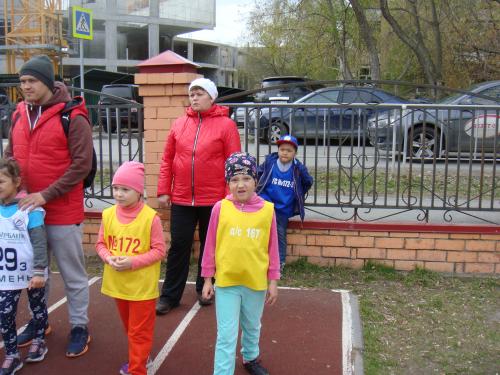 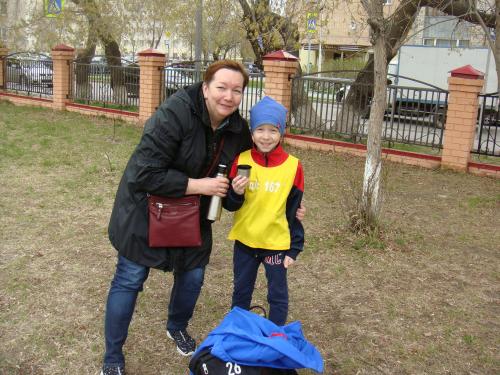 Соревнования создали атмосферу радости, добра и эмоции начального благополучия. Такие соревнования прививают  детям любовь к спорту и здоровому образу жизни.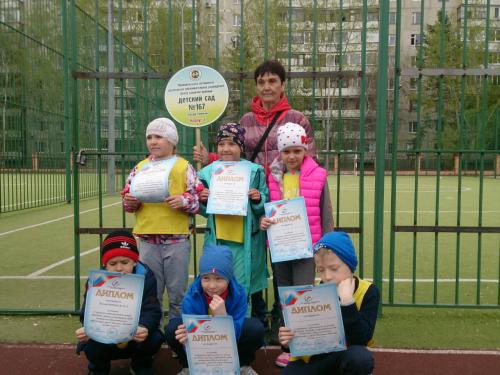 Всем участникам соревнований были вручены грамоты, победителям медали.Мы поздравляем  сборную команду детского сада,занявшую достойное 5 местоПризеры:Кудряшов Артем -3 место, бег 30 метров;Логинов Тимофей – 4 место, бег 300 метров.Благодарим родителей за помощь и поддержку.